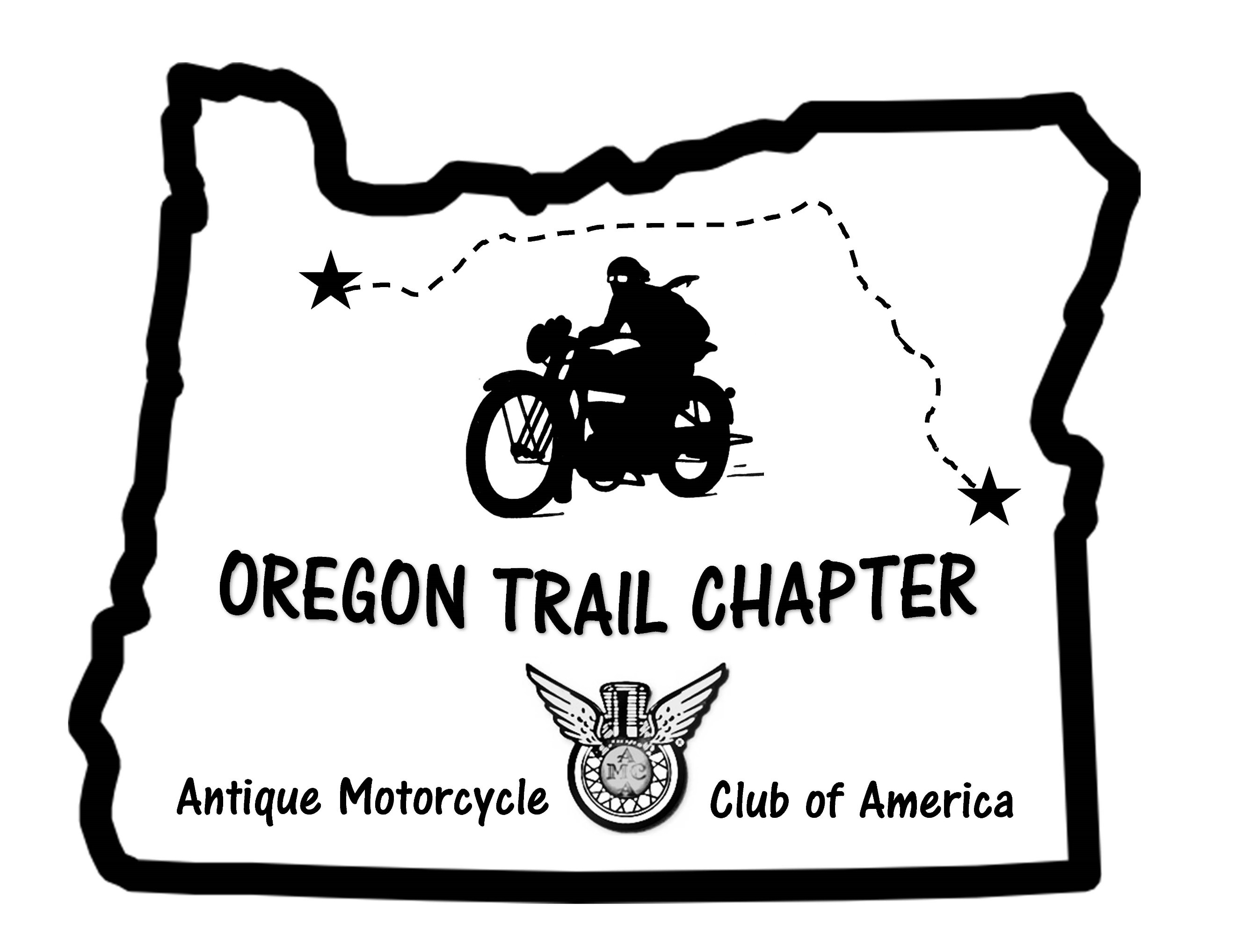 Oregon Trail Chapter of the AMCA Membership  ApplicationName  _______________________________  	Spouse:    	Address:		 City, State, Zip:	 	AMCA # ( required  ) :-   -   -   -   -   -   -   -   -   -   -   -   -   -   -   - Phone:	 	Email address:	 	 Do you want to receive email newsletters from other AMCA chapters? Yes___   No  ___We'd like to know more about our members. (Pictures are also   appreciated!)First motorcycle, make/model?	 	Who introduced  you to  riding?	 	First/early riding experiences	 	Current motorcycles	 	Motorcycle reports (long trips, memorable  rides)	 	Competition  experiences	 	Why did you join the Oregon Trail Chapter?	 	Any Comments or Suggestions?	 	You can join/ renew online at http:// www.antiguemotorcycleoregon..com or send this completed form and $15 (individual) or $30 (couple) dues to:Garrett Erickson, OTC Treasurer, 19088 Pumice Butte Rd, Bend OR 97702 garretterickson5@gmail.com